SPORTELLO PSICOPEDAGOGICO DI ASCOLTOModulo prenotazioneIl/la sottoscritto/a COGNOME _______________________________ NOME ______________________genitore/tutore dell’ALUNNO/A ___________________________________________________________frequentante la sezione/classe ______________________________________ della scuola             infanzia Ercole Marelli					infanzia Monte San Michele	primaria Martiri della Libertà				primaria Barnaba Oriani	secondaria di primo grado Don Lorenzo MilaniRICHIEDE UN COLLOQUIOContatto telefonico _______________________Sesto San Giovanni, ___________________________										Firma									___________________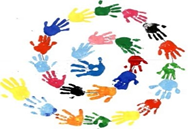 ISTITUTO COMPRENSIVO MARTIRI DELLA LIBERTA’SESTO SAN GIOVANNI (MI)Modulistica  Prenotazione sportello psicopedagogico